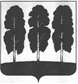 АДМИНИСТРАЦИЯ БЕРЕЗОВСКОГО РАЙОНАХАНТЫ-МАНСИЙСКОГО АВТОНОМНОГО ОКРУГА – ЮГРЫРАСПОРЯЖЕНИЕ от 01.11.2016 года                                                    	№ 614рпгт. БерезовоОб уполномоченных по организации и проведению независимой оценки качества оказания услуг организациями культуры, расположенными на территории Березовского районаВ целях реализации положений Федерального закона от 21 июля 2014 года № 256-ФЗ «О внесении изменений в отдельные законодательные акты Российской Федерации по вопросам проведения независимой оценки качества оказания услуг организациями в сфере культуры, социального обслуживания, охраны здоровья и образования» и размещения информации о результатах независимой оценки качества оказания услуг организациями культуры Березовского района в информационно-телекоммуникационной сети Интернет на официальном web-сайте www.bas.gov.ru:Определить:уполномоченным органом по организации независимой оценки качества оказания услуг организациями культуры, расположенными на территории Березовского района структурное подразделение – комитет по культуре и кино администрации Березовского района;уполномоченным на подписание информации раздела     «Независимая оценка качества» на официальном web-сайте www.bas.gov.ru – председателя комитета по культуре и кино администрации Березовского района Т.Л. Хазиахметову;ответственным за наполнение раздела «Независимая оценка качества» официального web-сайта www.bas.gov.ru – заведующего отделом по вопросам культурной политики комитета по культуре и кино администрации Березовского района Н.Б. Симонову.Настоящее распоряжение вступает в силу после его подписания.Контроль за исполнение настоящего распоряжения возложить на первого заместителя главы администрации Березовского района по социальным вопросам И.В. Чечеткину. И.о. главы администрации района                                                       И.Ю. Челохсаев